ESCOLA  MUNICIPAL DE  EDUCAÇÃO  BÁSICA  ALFREDO  GOMES.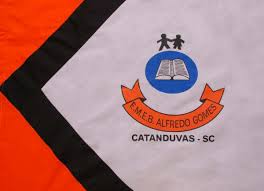 DIRETORA: IVANIA NORA ASSESSORA TÉCNICA PEDAGÓGICA: SIMONE  CARLASSESSORA TÉCNICA ADMINISTRATIVA: TANIA  NUNES PROFESSORA: MARLI MONTEIRO DE  FREITAS                                                                TURMA: 1º ANO  E  2º ANO.SEQUÊNCIA DIDÁTICA – ARTES – 15/03/2021 A 19 /03/20214-ATIVIDADE: O MEDO CONTEÚDO: SENTIMENTOS E EMOÇÕES MEDO: ELE SURGE QUANDO QUEREMOS NOS PROTEGER DE ALGO REAL E FANTASIOSO QUE NOS FAZ SENTIR-SE EM PERIGO.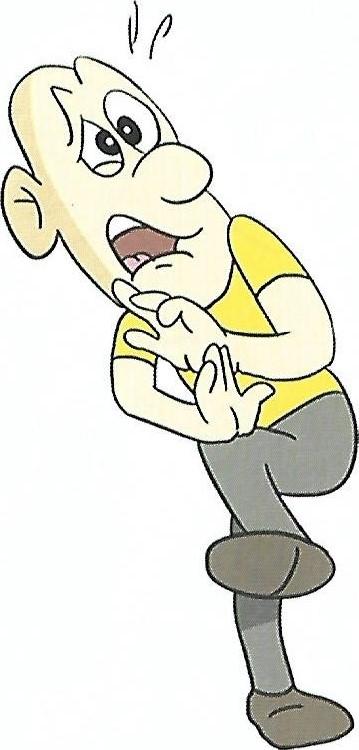                                                   VOCÊ JÁ SE SENTIU ASSIM? 	                                               SIM   	   NÃOATIVIDADE PRÁTICA: FAÇA UM DESENHO DE ALGO QUE FAZ VOCÊ SENTIR MEDO.